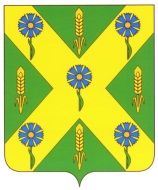 РОССИЙСКАЯ  ФЕДЕРАЦИЯОРЛОВСКАЯ ОБЛАСТЬАДМИНИСТРАЦИЯ НОВОСИЛЬСКОГО РАЙОНАПОСТАНОВЛЕНИЕ10.11.2020 г._									313г. НовосильОб утверждении муниципальной программы «Развитие и поддержка малого и среднего предпринимательства в Новосильском районе»В соответствии с Федеральным законом от 24.07.2007 г.  № 209-ФЗ «О развитии малого и среднего предпринимательства в Российской Федерации» в целях содействия развитию малого и среднего предпринимательства на территории Новосильского района, ПОСТАНОВЛЯЮ:Утвердить муниципальную программу «Развитие и поддержка малого и среднего предпринимательства в Новосильском районе» согласно приложению.Обеспечить  публикацию настоящего постановления на официальном сайте Новосильского района.Контроль за выполнением настоящего постановления оставляю за собой.  Глава Новосильского района							Е.Н. ДеминПроект постановления подготовил:Начальник отдела по экономике, предпринимательству и торговле                                __________Т.Н. Лазарева09. 11. 2020 г.СОГЛАСОВАНО: Начальник управления организационно-контрольной работы и делопроизводства	    _______________ Дьячков С.Н.Начальник отдела по управлению муниципальным имуществом                ______________	Н.В. БабченкоИсполнитель: отдел по экономике, предпринимательству и торговлеРАССЫЛКАпостановления администрации Новосильского района Орловской областиот __________________года  № _________      _____________________________           (подпись исполнителя)  _____________________              (дата)